Borysov Oleksandr OleksandrovichExperience:Position applied for: 2nd OfficerDate of birth: 21.08.1967 (age: 50)Citizenship: UkraineResidence permit in Ukraine: NoCountry of residence: MoldovaCity of residence: TiraspolPermanent address: Starogo 2b/3Contact Tel. No: +373 (552) 428-95 / +373 (778) 084-92E-Mail: 1967BorisovA@mail.ruU.S. visa: NoE.U. visa: NoUkrainian biometric international passport: Not specifiedDate available from: 01.08.2014English knowledge: ModerateMinimum salary: 3000 $ per monthPositionFrom / ToVessel nameVessel typeDWTMEBHPFlagShipownerCrewing2nd Officer26.12.2012-29.04.2014PegasusBulk Carrier292016029kw8078LiberiaMarmaro Shipping Service ,Monrovia,LiberWISE MARITIME LTD3rd Officer08.05.2012-02.10.2012ArktosBulk Carrier26203Sulzer5726LiberiaTopolia Shipping Servies S.A.,Monrovia,LWISE MARITIME LTD2nd Officer19.10.2010-08.06.2011CastorBulk Carrier8351Pielstick2400LiberiaCastor Traping Limited,Monrovia,LiberiaWISE MARITIME LTD2nd Officer19.05.2009-07.05.2010KriosBulk Carrier8300Pielstick3900MaltaKrios Maritime LTD,Valletta,MaltaWISE MARITIME LTD3rd Officer22.09.2008-20.03.2009AndromedaGeneral Cargo6432Man6100MaltaMansoura Maritime LTD,Valletta,MaltaCosmos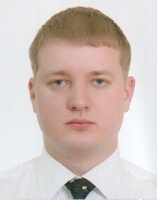 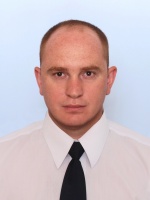 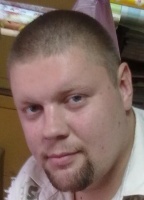 